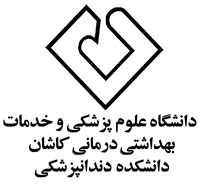 باسمه تعالیفرم ارزشیابی دروس بالینیدانشجوی گرامی : سلام علیکم ارتقاء کیفیت آموزش بدون بهره گیری از نظر یادگیرندگان میسر نمی باشد . پاسخ های دقیق شما موجب بهبود نحوه ارائه و چگونگی درس و مسائل مربوط به آن خواهد بود . نتایج ارزشیابی این درس به اطلاع مدیر گروه و مسئول درس خواهد رسید . توضیح اینکه این فرم عمدتاً به ارزشیابی درس تاکید دارد و به منظور یک یا تمامی استادان درس نمی باشد . در مجموع این کارآموزی توانست توانمندیها و مهارتهای من را ارتقاء دهد :  10      9     8      7      6      5      4      3       2      1لطفا در صورتی که نظر یا پیشنهادی جهت بهبود نحوه ارائه و چگونگی این درس دارید مرقوم فرمائید. 	موفق باشید . آدرس : کاشان – بلوار قطب راوندی – دانشگاه علوم پزشکی و خدمات بهداشتی درمانی کاشان – دانشکده دندانپزشکی - کد پستی : 88141 - 87159 تلفن ونمابر : 55620045- 031Website : www.dnt.kaums.ac.ir                                            Email: dnt@ kaums.ac.irردیفموضوعبسیار موافقمموافقممخالفمبسیار مخالفمنظری ندارم1شناسنامه درس در ابتدای دوره دردسترس من ( سایت ، کتبی ) قرار گرفت . 542132اطلاعات موجود در شناسنامه درس برای گذراندن درس روشن و کافی بود . 542133اهداف درس برای من رسا و روشن بود . 542134این درس به اهداف یادگیری خود دست یافت . 542135این کارآموزی امکان به کارگیری اموخته های تئوری من را فراهم نمود . 542136در این کارآموزی فرصت های یادگیری کافی برای من فراهم شد . 542137این کارآموزی به من در شناخت مسئولیت حرفه ای کمک نمود . 542138در این کارآموزی روشهای آموزش بالینی مناسب استفاده شد . 542139در آموزش بالینی بازخوردهای مناسب و به موقع به من داده شد . 5421310برای دستیابی به اهداف این درس محیط های مناسبی انتخاب شده بود . 5421311این کارآموزی طبق برنامه اعلام شده توسط گروه انجام گرفت . 5421312نحوه ارزشیابی و نمره دهی این درس مناسب بود . 54213